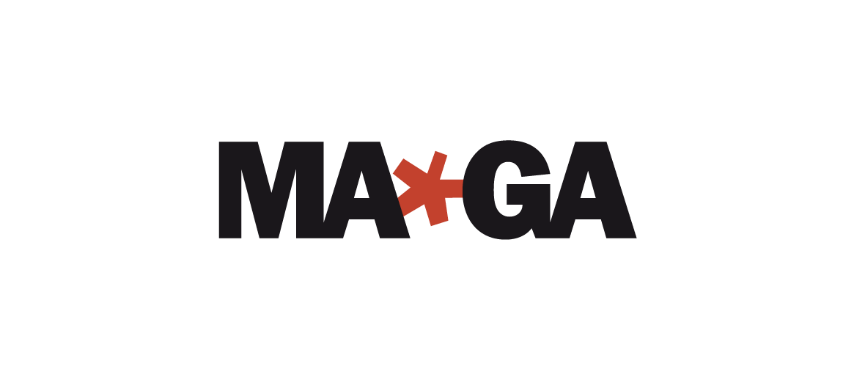 GALLARATE (VA) | MUSEO MA*GAPROROGATA FINO AL 23 GENNAIO 2022LA MOSTRAIMPRESSIONISTI. ALLE ORIGINI DELLA MODERNITÀL’esposizione presenta 180 opere di uno dei movimenti che più hanno segnato la storia dell’arte.A seguito del grande riscontro di pubblico, è stata prorogata fino al 23 gennaio 2022, al Museo MA*GA di Gallarate (VA), la mostra Impressionisti. Alle origini della modernità che presenta oltre 180 opere dei maggiori esponenti dell’Impressionismo, da Courbet a Pissarro, da Degas a Manet, da Monet a Renoir, da Cézanne a Sisley, a molti altri ancora, provenienti da collezioni private italiane e francesi e da alcune importanti realtà museali italiane.Dipinti, disegni, acquarelli, incisioni e sculture, conducono il pubblico lungo un percorso di scoperta delle trasformazioni della cultura visiva europea nella seconda metà del XIX secolo, che spazia dal Realismo, all’Impressionismo e al Post-Impressionismo, e raccontano, come scrive in catalogo Emma Zanella, “la definitiva uscita dell’arte dal regno del mito e la sua compromissione con la vita moderna, terreno in cui cercare la nuova bellezza”. L’itinerario di visita si articola in una serie di sezioni, scandita dai titoli di capolavori letterari di fine Ottocento, attraverso le opere degli artisti che hanno esposto nelle otto mostre ufficiali dell’impressionismo dal 1874 al 1886, in dialogo con le arti applicate, la moda, la musica e la letteratura.La mostra ha ottenuto il riconoscimento della Medaglia del Presidente della Repubblica, è promossa da Fondazione Silvio Zanella – Museo MA*GA e dal Comune di Gallarate, con la collaborazione di RJMA Progetti culturali e Diffusione Italia International Group, con il contributo di Regione Lombardia e Fondazione Cariplo, con il sostegno di Ricola, partner istituzionale del Museo, e Lamberti spa.La direzione scientifica è di Sandrina Bandera, Emma Zanella e Vincenzo Sanfo, con il contributo critico di Rosa Barovier, Paolo Castagnone, Gilles Chazal, Virginia Hill, Fiorella Minervino, Gonzalo Fernández Prieto. Ricola, per il quarto anno consecutivo, affiancherà come partner istituzionale il museo gallaratese sostenendo l’importante esposizione e tutte le attività culturali in programma per il 2021. L’azienda svizzera - produttrice delle benefiche caramelle alle 13 erbe - conferma la grande attenzione che da sempre mostra nei confronti dell’arte e della cultura come strumento di crescita e condivisione.Anche l’azienda gallaratese Lamberti S.p.A. conferma il suo sostegno al MA*GA, dimostrando il continuo impegno nella valorizzazione culturale del territorio e la vicinanza, ormai consolidata, al Museo della città.Gli artisti in mostra: Zacharie Astruc, Antoine Ferdinand Attendu, Emile Bernard, Henri Biva, Frank Myers Boggs, Giovanni Boldini, Pierre Bonnard, Eugène Boudin, Félix Bracquemond, Edouard Brandon, Adolphe Félix Cals, Mary Cassatt, Paul Cézanne, Renzo Colombo, Jean-Baptiste Camille Corot, Gustave Courbet, Giuseppe De Nittis, Edgar Degas, Marcellin Desboutin, Girard Firmin, Jean-Louis Forain, Dr. Paul dit Van Ryssel Gachet, Paul Gauguin, Thèodore Gericault, Ernest Jean Joseph Godfrinon, Norbert Goeneutte, Armand Guillaumin, César Helleu, Johan Barthold  Jongkind, Gaston La Touche, Albert Charles Lebourg, Alphonse Legros, Ludovic Napoléon Lepic, Stanislas Lépine, Jean-Baptiste Léopold Levert, Edouard Manet, Jean Baptiste Millet, Jean-François Millet,  Claude Monet, Berthe Morisot, Félix Nadar, Constant Permeke, Ludovic Piette, Camille Pissarro, Lucien Pissarro, Jean-François Raffaëlli, Odilon	Redon, Frédéric	 Regamey, Pierre-Auguste Renoir, Emile Schuffenecker, Georges Seurat, Paul Signac, Alfred Sisley, Henry Somm, Henry de Toulouse Lautrec, Constant Troyon, Vincent Van Gogh, Isidore Verheyden, Vincent  Vidal, Victor Vignon, Federico Zandomeneghi.Gallarate (VA), gennaio 2022IMPRESSIONISTI. Alle origini della modernitàGallarate (VA), Museo MA*GA (via E. De Magri 1)Prorogata fino al 23 gennaio 2022ORARI DELLA MOSTRA Martedì, mercoledì, giovedì e venerdì: ore 10.00 - 18.00Sabato e domenica: 11.00 - 19.00BIGLIETTI:Intero: € 10,00; Ridotto: € 8,00; Ridotto speciale: € 5,00#ImpressionistiMaga#MuseoMaga#AlleOriginiDellaModernitàMuseo MA*GAGallarate, Via E. De Magri 1T +39 0331 706011; info@museomaga.it; www.museomaga.itUfficio stampaCLP Relazioni PubblicheAnna Defrancesco | T +39 02 36755700; M 349 6107625| anna.defrancesco@clp1968.itComunicato e immagini su clp1968.it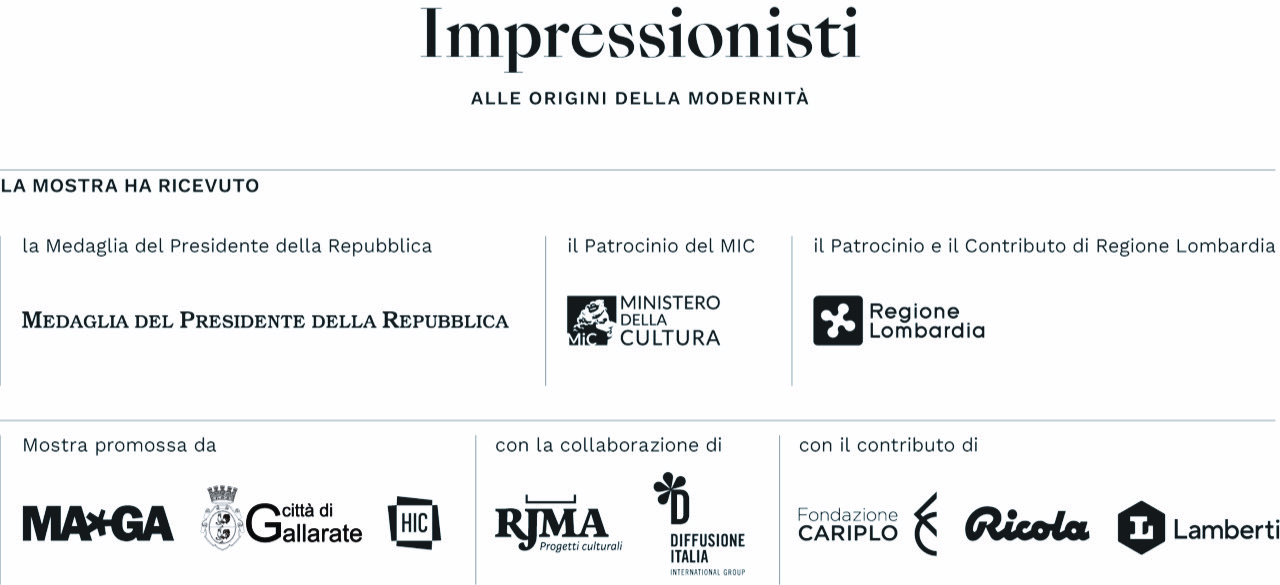 